Муниципальное автономное дошкольное образовательное учреждениедетский сад №36 городского округа город НефтекамскРеспублики БашкортостанКонсультация для воспитателей на тему:Ребенок и воспитатель:ПРАВИЛА ОБЩЕНИЯ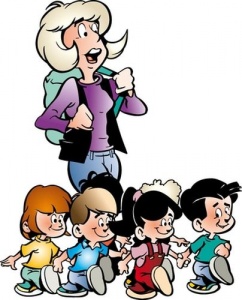 Педагог-психолог Анварова Зульфия Радифовнаг. НефтекамскОдна из важнейших проблем дошкольного воспитания – общение, в котором участвуют ребенок и воспитатель. Психологи подтверждают, что стремление к общению со взрослыми присуще всем малышам. И в процессе детсадовского дня они непременно делятся с воспитателями своими мыслями, взглядами, чувствами, доказывают свою самостоятельность, ищут подтверждение правильности своей моральной позиции… Пока дошкольник находится в дошкольном учреждении, ему важно все равно чувствовать, что его любят, и ответственен за это воспитатель.Его главная обязанность – уметь налаживать отношения с детьми, какие бы методы ни были выбраны: убеждение, пример делом, доверительный разговор…Вместе с тем, воспитатель практически всю свою жизнь учится строить общение с воспитанниками. Что же способствует эффективности этого процесса?Видимое проявление доброжелательности – воспитатель должен быть радушен ко всем детям в одинаковой степени. Каждому воспитаннику он способен поднять настроение, помочь в преодолении трудностей. Уже сам приход ребенка в садик сопровождается заботливым: «Как твои дела?.. Мы сегодня будем…» Упрямство и непослушание в целом бесконфликтного ребенка может свидетельствовать о недоброжелательности в общении в группе.Уважительность – ребенок еще мал, но он уже личность. Хороший воспитатель найдет возможность подчеркнуть свое уважение к каждому из детей, помочь в их самоутверждении.Воздействие не только на интеллектуальную, но и на эмоциональную сферу воспитанников – и поведение малыша, и его отношение к окружающим меняется к лучшему, если ему помогают не только осмысливать, но и переживать на эмоциональном уровне собственные действия и поступки. Воспитатель задействует эмоциональное начало, когда он формирует доброжелательную атмосферу в группе, использует яркие примеры из жизни, использует ситуации в группе для побуждения детей к сопереживанию, сочувствию. Той же цели служит организация народных праздников, проведение в саду дней рождения.Внимание к индивидуальным особенностям детей – воспитатель должен помнить, что, например, девочки более коммуникабельны, чем мальчики, у них несколько по-иному выражена игровая деятельность. У детей может быть различной способность к общению по причине разной психологической атмосферы в семьях.Согласованность принципов воспитателей и родителей – давно подтверждено, что морально дети развиваются успешнее, если воспитатель, или дошкольный психолог, согласует свою позицию с позицией родителей или других взрослых, принимающих участие в воспитании ребенка и общении с ним. Расхождение или противопоставление требований к детям, принципиальных взглядов, может воспитывать такие качества как недисциплинированность, лицемерие, двуличность.Работа над укреплением собственного авторитета – воспитатель должен оставаться непреложным авторитетом, как и родитель. А базируется этот авторитет на искренней вере ребенка в справедливость действий воспитателя, на желании подражать его действиям. Отсюда – требовательность взрослого к каждому своему шагу, который могут видеть и оценивать юные воспитанники.